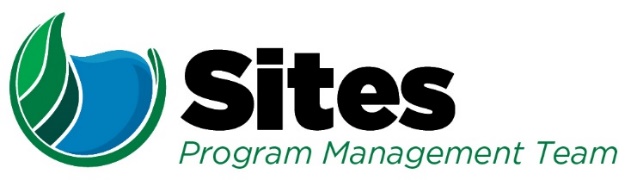 NEPA Process/RequirementsAgenda AgendaDate:Location:Call In: 1-510-338-9438; Access code:  625 931 038WebEx Link included in Outlook InvitationTime:10:00 AM to 11:00 AM10:00 AM to 11:00 AM10:00 AM to 11:00 AMLeader:Sites Integration/ICFSites Integration/ICFRecorder:Sites IntegrationSites IntegrationSites IntegrationSites IntegrationPurpose: Assuming Federal Investment - Discuss Logistics of Preparing a Joint CEQA/NEPA DocumentPurpose: Assuming Federal Investment - Discuss Logistics of Preparing a Joint CEQA/NEPA DocumentPurpose: Assuming Federal Investment - Discuss Logistics of Preparing a Joint CEQA/NEPA DocumentPurpose: Assuming Federal Investment - Discuss Logistics of Preparing a Joint CEQA/NEPA DocumentPurpose: Assuming Federal Investment - Discuss Logistics of Preparing a Joint CEQA/NEPA DocumentPurpose: Assuming Federal Investment - Discuss Logistics of Preparing a Joint CEQA/NEPA DocumentPurpose: Assuming Federal Investment - Discuss Logistics of Preparing a Joint CEQA/NEPA DocumentPurpose: Assuming Federal Investment - Discuss Logistics of Preparing a Joint CEQA/NEPA DocumentAttendees:Attendees:Attendees:Attendees:Attendees:Attendees:Attendees:Attendees:Monique Briard, ICFRyan Davis, ReclamationLinda Fisher, Sites IntegrationMonique Briard, ICFRyan Davis, ReclamationLinda Fisher, Sites IntegrationRuss Grimes, ReclamationErin Heydinger, Sites IntegrationNate Martin, ReclamationRay Sahlberg, ReclamationRuss Grimes, ReclamationErin Heydinger, Sites IntegrationNate Martin, ReclamationRay Sahlberg, ReclamationRuss Grimes, ReclamationErin Heydinger, Sites IntegrationNate Martin, ReclamationRay Sahlberg, ReclamationLaurie Warner Herson, Sites IntegrationNicole Williams, ICFNatalie Wolder, ReclamationLaurie Warner Herson, Sites IntegrationNicole Williams, ICFNatalie Wolder, ReclamationLaurie Warner Herson, Sites IntegrationNicole Williams, ICFNatalie Wolder, ReclamationAgenda:Agenda:Agenda:Agenda:Agenda:Agenda:Discussion TopicDiscussion TopicDiscussion TopicDiscussion TopicDiscussion TopicDiscussion TopicTopic LeaderTime AllottedIntroductions – Roll Call/Purpose of MeetingIntroductions – Roll Call/Purpose of MeetingIntroductions – Roll Call/Purpose of MeetingIntroductions – Roll Call/Purpose of MeetingIntroductions – Roll Call/Purpose of MeetingIntroductions – Roll Call/Purpose of MeetingLaurie5 minPrior Action ItemsAuthority to more fully describe federal role.Authority Team will prepare a matrix to identify: the differences between the 2017 EIR/EIS, what will be proposed in the revised EIR/EIS, what is proposed in Reclamation’s feasibility report, and what will be proposed in the Authority’s feasibility report; and, the potential differences in the analysis/results between the 2017 EIR/EIS and the Revised EIR/EIS. Authority to consider inclusion of an alternative in the EIR/EIS that is in Reclamation’s feasibility report once we have a draft of the revised feasibility report. Prior Action ItemsAuthority to more fully describe federal role.Authority Team will prepare a matrix to identify: the differences between the 2017 EIR/EIS, what will be proposed in the revised EIR/EIS, what is proposed in Reclamation’s feasibility report, and what will be proposed in the Authority’s feasibility report; and, the potential differences in the analysis/results between the 2017 EIR/EIS and the Revised EIR/EIS. Authority to consider inclusion of an alternative in the EIR/EIS that is in Reclamation’s feasibility report once we have a draft of the revised feasibility report. Prior Action ItemsAuthority to more fully describe federal role.Authority Team will prepare a matrix to identify: the differences between the 2017 EIR/EIS, what will be proposed in the revised EIR/EIS, what is proposed in Reclamation’s feasibility report, and what will be proposed in the Authority’s feasibility report; and, the potential differences in the analysis/results between the 2017 EIR/EIS and the Revised EIR/EIS. Authority to consider inclusion of an alternative in the EIR/EIS that is in Reclamation’s feasibility report once we have a draft of the revised feasibility report. Prior Action ItemsAuthority to more fully describe federal role.Authority Team will prepare a matrix to identify: the differences between the 2017 EIR/EIS, what will be proposed in the revised EIR/EIS, what is proposed in Reclamation’s feasibility report, and what will be proposed in the Authority’s feasibility report; and, the potential differences in the analysis/results between the 2017 EIR/EIS and the Revised EIR/EIS. Authority to consider inclusion of an alternative in the EIR/EIS that is in Reclamation’s feasibility report once we have a draft of the revised feasibility report. Prior Action ItemsAuthority to more fully describe federal role.Authority Team will prepare a matrix to identify: the differences between the 2017 EIR/EIS, what will be proposed in the revised EIR/EIS, what is proposed in Reclamation’s feasibility report, and what will be proposed in the Authority’s feasibility report; and, the potential differences in the analysis/results between the 2017 EIR/EIS and the Revised EIR/EIS. Authority to consider inclusion of an alternative in the EIR/EIS that is in Reclamation’s feasibility report once we have a draft of the revised feasibility report. Prior Action ItemsAuthority to more fully describe federal role.Authority Team will prepare a matrix to identify: the differences between the 2017 EIR/EIS, what will be proposed in the revised EIR/EIS, what is proposed in Reclamation’s feasibility report, and what will be proposed in the Authority’s feasibility report; and, the potential differences in the analysis/results between the 2017 EIR/EIS and the Revised EIR/EIS. Authority to consider inclusion of an alternative in the EIR/EIS that is in Reclamation’s feasibility report once we have a draft of the revised feasibility report. Laurie10Status of Reclamation Feasibility ReportStatus of Reclamation Feasibility ReportStatus of Reclamation Feasibility ReportStatus of Reclamation Feasibility ReportStatus of Reclamation Feasibility ReportStatus of Reclamation Feasibility ReportRyan10Assume Federal Investment, Need for EISJoint Document - Recirculated EIR/EISDocument Format Secretarial Order and page / time limitsScope of NEPA document508 compliance Reclamation review cycles (e.g., number/duration) for a  Draft EISAssume Federal Investment, Need for EISJoint Document - Recirculated EIR/EISDocument Format Secretarial Order and page / time limitsScope of NEPA document508 compliance Reclamation review cycles (e.g., number/duration) for a  Draft EISAssume Federal Investment, Need for EISJoint Document - Recirculated EIR/EISDocument Format Secretarial Order and page / time limitsScope of NEPA document508 compliance Reclamation review cycles (e.g., number/duration) for a  Draft EISAssume Federal Investment, Need for EISJoint Document - Recirculated EIR/EISDocument Format Secretarial Order and page / time limitsScope of NEPA document508 compliance Reclamation review cycles (e.g., number/duration) for a  Draft EISAssume Federal Investment, Need for EISJoint Document - Recirculated EIR/EISDocument Format Secretarial Order and page / time limitsScope of NEPA document508 compliance Reclamation review cycles (e.g., number/duration) for a  Draft EISAssume Federal Investment, Need for EISJoint Document - Recirculated EIR/EISDocument Format Secretarial Order and page / time limitsScope of NEPA document508 compliance Reclamation review cycles (e.g., number/duration) for a  Draft EISNicole/Russ30 minNext StepsConfirm Points of Contact for Technical QuestionsBiweekly or Monthly Meetings?Next StepsConfirm Points of Contact for Technical QuestionsBiweekly or Monthly Meetings?Next StepsConfirm Points of Contact for Technical QuestionsBiweekly or Monthly Meetings?Next StepsConfirm Points of Contact for Technical QuestionsBiweekly or Monthly Meetings?Next StepsConfirm Points of Contact for Technical QuestionsBiweekly or Monthly Meetings?Next StepsConfirm Points of Contact for Technical QuestionsBiweekly or Monthly Meetings?All5 min